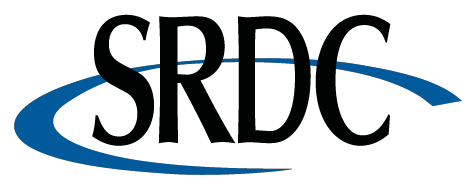 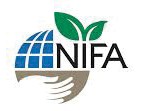 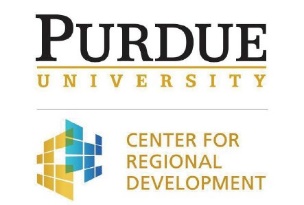 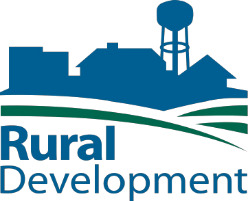 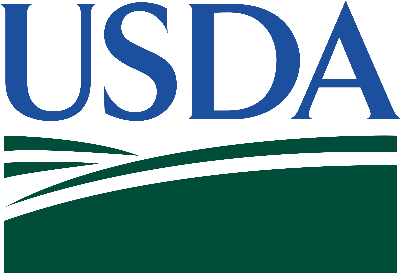 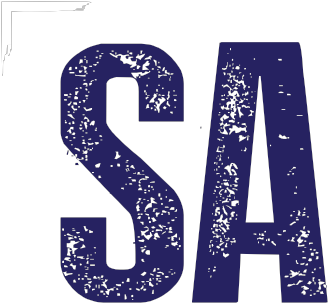 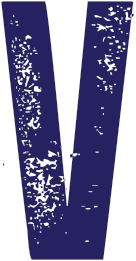 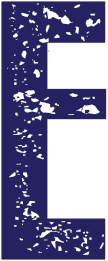 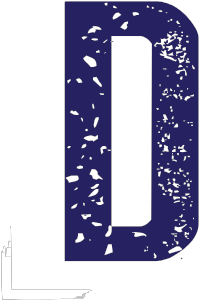 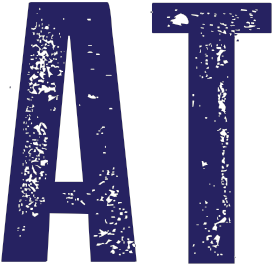 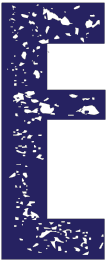 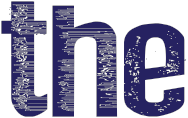 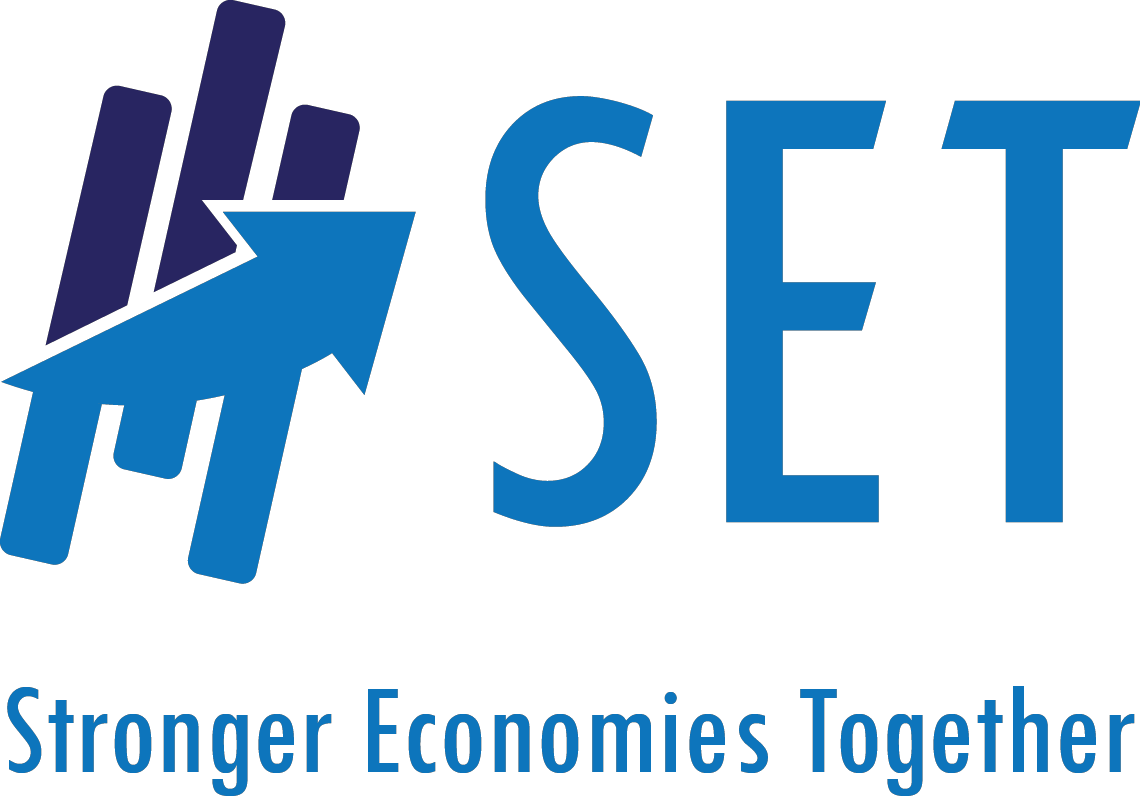 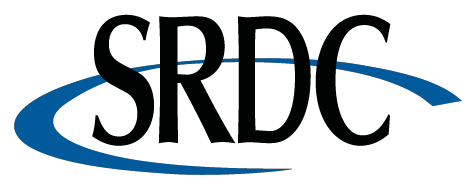 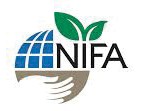 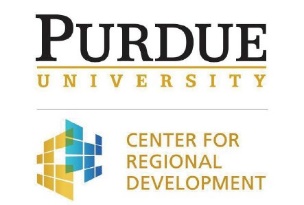 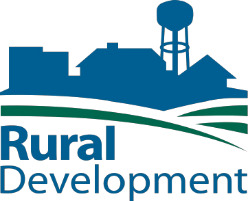 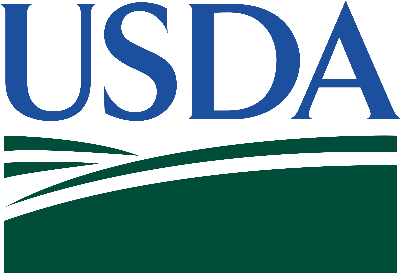 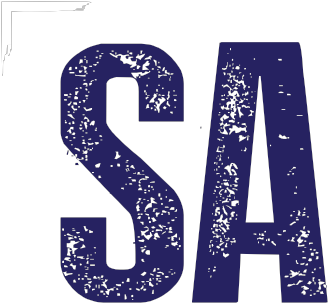 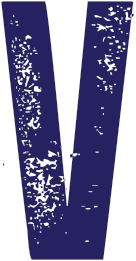 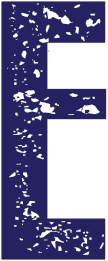 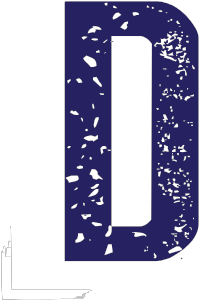 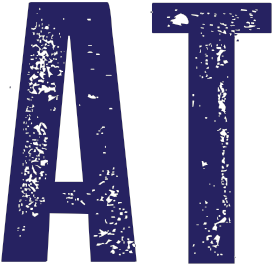 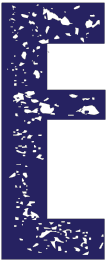 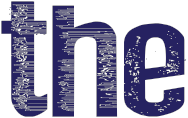 “Your voice is needed tohelp build an economic blueprint for the region.”EVENT:DATE: TIME: LOCATION:LOCAL PARTNERS: MORE INFORMATION: